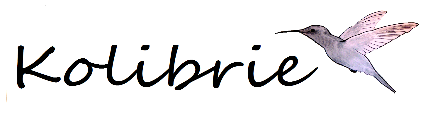 Sehr geehrte Frau Kollegin, sehr geehrter Herr Kollege,wegen des erheblichen Andrangs und zur Verkürzung der Wartezeit erbitten wir vorab um folgende Informationen, um eine gezielte Terminvergabe zu ermöglichen.Patientenname:      Geburtsdatum:      		Telefonnummer der Eltern:       	E-Mail:      I. Anamnese1. Welche Beschwerden / Symptome hat Ihr(e) Patient(in)?2. Wie lange bestehen die Beschwerden / Symptome?3. Wie stark ist Ihr(e) Patient(in) im Alltag beeinträchtigt?4. Welche Diagnostik hat stattgefunden (auffällige Befunde bitte beifügen)?5. Verdachtsdiagnose?6. Bisherige / derzeitige MedikationII. Weitere Erkrankungen oder klinische Besonderheiten? (gerne auf der Rückseite)III. Labor – Bitte alle Befunde und bei „Fiebersyndrom“ Fieberkalender faxen!Kinderarzt:							Stempel:Telefon:							Fax: 	